CETS PRICING GUIDE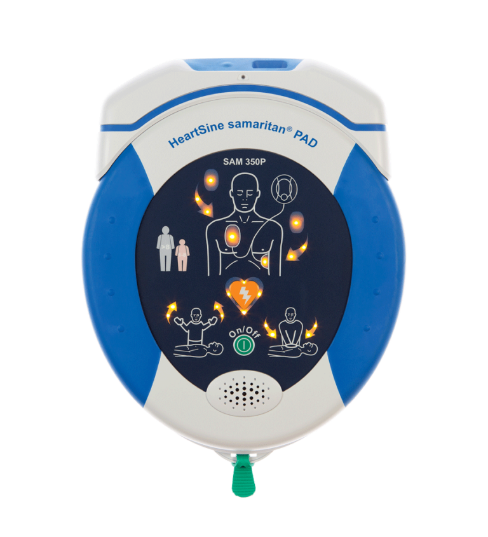 HeartSine SAM 350P AED Semi-Auto$1,889.00HeartSine SAM 360P AED Automatic$1,889.00HeartSine SAM 500P AED $2,332.00US Adult Pad-Pak for HeartSine AEDs (Pad and Battery)$267.00US Pediatric-Pak for HeartSine AEDs (Pad and Battery)$318.00Aviation Pad-Pak for HeartSine AEDs$292.00USB Data Download Cable - HeartSine$55.00Carry Case for HeartSine AED$84.00BAG,SCOUT RUCKSACK$221.00Wall Bracket for HeartSine AED$127.00HeartSine Wall Cabinet with Alarm$233.00HeartSine SAM 350P AED Trainer$641.00HeartSine SAM 360P AED Trainer - English$641.00HeartSine SAM 500P AED Trainer$641.00HeartSine AED Trainer Electrodes - 10 / pack$51.00HeartSine AED Trainer Electrodes - 25 /pack$115.00Pad-Pak Electrode Cartridge for Trainer$75.00HeartSine Trainer battery charger 350$47.00HeartSine SAM 350P AED Trainer Remote Control$233.00HeartSine SAM 500P AED Trainer Remote Control$218.00HeartSine SAM 360P AED Trainer Remote Control$218.00